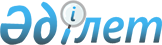 Қазақстан Республикасы Үкіметінің резервінен қаражат бөлу туралыҚазақстан Республикасы Үкіметінің 2011 жылғы 18 шілдедегі № 821 Қаулысы

      «2011 - 2013 жылдарға арналған республикалық бюджет туралы» Қазақстан Республикасының 2010 жылғы 29 қарашадағы Заңына, «Бюджеттің атқарылуы және оған кассалық қызмет көрсету ережесін бекіту туралы» Қазақстан Республикасы Үкіметінің 2009 жылғы 26 ақпандағы № 220 қаулысына сәйкес Қазақстан Республикасының Үкіметі ҚАУЛЫ ЕТЕДІ:



      1. Қазақстан Республикасы Құрылыс және тұрғын үй-коммуналдық шаруашылық істері агенттігіне «Абу Даби Плаза» көп бейінді кешенін салу үшін жер учаскесін сатып алуға Астана қаласының әкімдігіне аудару үшін 2011 жылға арналған республикалық бюджетте көзделген Қазақстан Республикасы Үкіметінің шұғыл шығындарға арналған резервінен ағымдағы нысаналы трансферттер түрінде 85711000 (сексен бес миллион жеті жүз он бір мың) теңге сомасында қаражат бөлінсін.

      Ескерту. 1-тармақ жаңа редакцияда - ҚР Үкіметінің 2011.12.20 № 1561 Қаулысымен.



      2. Қазақстан Республикасы Құрылыс және тұрғын үй-коммуналдық шаруашылық істері агенттігі мен Астана қаласының әкімдігі осы қаулыдан туындайтын шараларды қабылдасын.



      3. Қазақстан Республикасы Қаржы министрлігі заңнамада белгіленген тәртіппен бөлінген қаражаттың мақсатты пайдаланылуын бақылауды қамтамасыз етсін.



      4. Осы қаулы қол қойылған күнінен бастап қолданысқа енгізіледі.      Қазақстан Республикасының

      Премьер-Министрі                                    К.Мәсімов
					© 2012. Қазақстан Республикасы Әділет министрлігінің «Қазақстан Республикасының Заңнама және құқықтық ақпарат институты» ШЖҚ РМК
				